maa- ja metsätalousministeriön asetus itämeren norpan METSÄSTYKSESTÄ ALUEELLISEN KIINTIÖN NOJALLA metsästysvuoNNA 2022—2023Pääasiallinen sisältöMaa- ja metsätalousministeriön asetuksella säädettäisiin metsästysvuodelle 2022–2023 suurin sallittu saalismäärä itämeren norpan alueellisen kiintiön rajoissa sallittavaan metsästykseen. Asetuksella säädettävä suurin sallittu saalismäärä ei ole määrä, joka tulisi saavuttaa, vaan se asettaa metsästykselle määrää koskevan rajoituksen.Itämeren norpan metsästykseen ei enää tarvita Suomen riistakeskuksen myöntämää pyyntilupaa, vaan itämeren norppia voidaan metsästää metsästysaikana alueellisen kiintiön puitteissa. Metsästäjällä on velvollisuus ilmoittaa alueellisen kiintiön puitteissa saaliiksi saatavista hylkeistä Suomen riistakeskukselle. Mikäli asetettu kiintiö täyttyisi ennen metsästysvuoden loppumista, olisi Suomen riistakeskuksen määrättävä metsästys päättyneeksi kyseessä olevalla kannanhoitoalueella.Asetuksella sallittaisiin yhteensä enintään 375 itämeren norpan metsästys vain Perämeren-Merenkurkun kannanhoitoalueella. Kiintiö on sama kuin aiempina metsästysvuosina. Lounais-Suomen ja Suomenlahden kannanhoitoalueiden kiintiötä ei edelleenkään asetettaisi. Metsästysasetuksen 5 § edellyttää, että itämeren norpan Itämerellä tapahtuvaa metsästystä varten on kiintiö eri kannanhoitoalueilla. Ajallisen haasteen kiintiön asettamisessa aiheuttaa se, että itämeren norpan metsästysaika on 16.4-31.12. eli metsästys jakaantuu kahdelle metsästysvuodelle (metsästysvuosi 1.8.-31.7.). Asetukset on pyritty saamaan voimaan siten, ettei katkoksia asetuksien voimassaolossa juurikaan tule. Asetuksen voimaantulo ei kuitenkaan ole esteenä metsästykselle. Itämeren alueen laskentojen perusteella itämeren norpan laskentakanta on pelkästään Perämeren-Merenkurkun kannanhoitoalueella yli 20 000 yksilöä. Koska kannankasvu ei selitä aiemmista poikkeavaa tulosta, käytännössä aiemmin käytetty arvio laskennoissa nähtävien osuudesta (60-80 %) tuottaa aliarvion norppien kokonaismäärästä. Vuoden 2015 laskentakannan huipussa Perämerellä jääpinta-alalta runsaasta 3000 nähdystä hylkeestä exrapoloitu lukumäärä oli 17 400 yksilöä. Laskennoissa tuskin nähtiin kaikkia laskentalinjojen kodalle osuvia norppia, koska jokin osuus hylkeistä on aina vedessä. Täydentävässä lausunnossaan vuonna 2015 Luke arvioi oletuksella, että 90% norpista oli laskennan aikana laskettavissa, saatiin kokonaiskannan alarajaksi 19300 norppaa. Ylärajaa ei pystytty arvioimaan, mutta määrän arvioitiin ylittävän 20 000 norppaa. Myös ruotsalaisten arvion mukaan Perämeren todellinen populaatiokoko lienee yli 20 000 yksilöä, kun huomioidaan arvioitu laskentakannan pitkäaikainen keskimääräinen vuosittainen kasvu ja se, että kahtena keväänä laskentakanta on ollut jopa 16-17 000 norppaa. Ruotsin luonnonhistoriallisen museon mukaan itämeren norpan kannan kasvun arvioidaan olevan 4,7% vuodessa.Metsästyskaudella 2020–2021 saalisilmoitusten mukaan saalis oli yhteensä 273 itämeren norppaa, joka oli 38 kappaletta vähemmän kuin vuotta aiemmin. Lupien käyttöasteeksi muodostui täten 72,8 %. Eniten norppasaalista saatiin Oulun riistakeskusalueella, yhteensä 196 yksilöä (71,8 %). Lapissa, Pohjan-maalla ja Rannikko-Pohjanmaalla vastaavat luvut olivat 24 (8,8 %), 33 (12,1 %) ja 20 (7,3 %). Metsästysvuoden 2021-2022 saalis on kesäkuun puoliväliin mennessä 249 itämeren norppaa. Koska metsästysvuoden 2021-2022 metsästys on vielä käynnissä heinäkuun loppuun saakka, määrä tulee jonkin verran kasvamaan.Ruotsissa metsästysvuonna 2021-2022 metsästettiin 420 kiintiöstä yhteensä 291 itämeren norppaa Norrbottenin läänissä, Västerbottenin läänissä ja Västernorrlandin läänissä.Nyt esitettävä 375 itämerennorpan kiintiö ei kuitenkaan vaikuta heikentävästi itämeren norppakantaan edes yhdessä Ruotsin kiintiön (420) kanssa.NykytilaMetsästyslain 10 §:n 2 momentin mukaan pyyntilupien ja alueellisen kiintiön nojalla sallittavan metsästyksen vuotuista saalismäärää voidaan rajoittaa. Maa- ja metsätalousministeriön asetuksella voidaan antaa tarkempia säännöksiä siitä, mitä riistaeläinlajia rajoitus koskee, suurimmasta sallitusta saalismäärästä, saalisyksilöiden sukupuolesta ja iästä sekä alueesta, jota rajoitus koskee. Suomen riistakeskus myöntää pyyntiluvan sekä vastaa alueellisen kiintiön nojalla sallitun metsästyksen seurannasta.Metsästykseen on oltava pyyntilupa tai metsästyksessä on noudatettava maa- ja metsätalousministeriön asetuksessa säädettyä alueellista kiintiötä, jos metsästyksestä aiheutuu muun kuin 26 §:ssä mainitun riistaeläin-lajin (hirvieläimet) kannan vaarantuminen tai jos riistaeläinlajin metsästyksen tarkoituksenmukainen järjestäminen sitä edellyttää. Metsästysasetusta muutettiin vuonna 2021 siten, että itämeren norpan metsästykseen ei enää tarvita Suomen riistakeskuksen myöntämää pyyntilupaa. Itämeren norppaa voidaan metsästää metsästysaikana alueellisen kiintiön puitteissa. Metsästysasetuksen 5 §:ssä (302/2021) säädetään, että itämeren norpan Itämerellä tapahtuvaa metsästystä varten on kiintiö seuraavilla alueilla: 1) Perämeren-Merenkurkun kannanhoitoalue, johon kuuluvat Pohjanmaan, Keski-Pohjanmaan, Pohjois-Pohjanmaan ja Lapin maakuntaan kuuluvat merialueet; 2) Lounais-Suomen kannanhoitoalue, johon kuuluvat Satakunnan ja Varsinais-Suomen maakuntaan kuuluvat merialueet; sekä 3) Suomenlahden kannanhoitoalue, johon kuuluvat Uudenmaan ja Kymenlaakson maakuntaan kuuluvat merialueet. Saaliiksi saadusta yksilöstä on metsästysasetuksen mukaan ilmoitettava Suomen riistakeskukselle viimeistään kolmantena arkipäivänä siitä, kun yksilö on saatu saaliiksi. Ilmoituksessa on kerrottava: 1) metsästäjän metsästäjänumero ja yhteystiedot; 2) pyydystetyn itämeren norpan sukupuoli ja paino; 3) pyyntiajankohta; 4) pyyntipaikan koordinaatit. Kiintiön tultua täyteen Suomen riistakeskuksen on määrättävä itämeren norpan metsästys kannanhoitoalueella lopetettavaksi. Suomen riistakeskuksen määräyksestä on tiedotettava riittävän tehokkaasti. Metsästyksen lopettamisen katsotaan tulleen metsästäjien tietoon kolmen vuorokauden kuluttua määräyksen antamisesta. Suomen riistakeskuksen on toimitettava maa- ja metsätalousministeriölle tiedot itämeren norpan metsästyksestä kunkin kalenterivuoden päätyttyä.Metsästyslain 41 §:n 5 momentin mukaan poikkeuslupien ja  §:n 4 momentissa tarkoitetun kiintiön nojalla pyydettävän saaliin vuotuista määrää voidaan rajoittaa maa- ja metsätalousministeriön asetuksella, jossa voidaan antaa tarkempia säännöksiä siitä, mitä riistaeläinlajia tai poikkeusluvan myöntämisperustetta rajoitus koskee, suurimmasta sallitusta saalismäärästä, saalisyksilöiden sukupuolesta ja iästä sekä alueesta, jota rajoitus koskee. Maa- ja metsätalousministeriöllä on siten toimivalta rajoittaa poikkeuslupien nojalla pyydettävän saaliin määrää ja aluetta. Tässä tapauksessa ei ole tarpeen rajoittaa poikkeuslupien määrää, sillä niitä on haettu viime vuosina vain muutamia.Suomen riistakeskukselle on annettu 1.3.2011 voimaan tulleilla metsästyslain muutoksilla toimivalta myöntää riistaeläinten pyynti- ja poikkeuslupia. Suomen riistakeskus on itsenäinen julkisoikeudellinen laitos, jossa em. kaltaiset julkiset hallintotehtävät tehdään rikosoikeudellisella virkavastuulla. Suomen riistakeskusta ohjaa ja valvoo maa- ja metsätalousministeriö. Suomen riistakeskuksen toimintaa ohjaa myös tämä maa- ja metsätalousministeriön asetuksella määräämä alueellisen kiintiön suurin sallittu saalismäärä ja aluetta koskeva rajoitus. Suomen riistakeskus ei voi poiketa näistä määristä. Itämeren norppa kuuluu luontodirektiivin liitteen V lajeihin. Luontodirektiivin 14 artiklassa säädetään liitteessä V olevista lajeista, jotka eivät ole yhtä tiukasti suojeltuja kuin liitteen IV lajit. Luontodirektiivi sallii liitteen V lajien metsästyksen. Direktiivin 14 artikla edellyttää kuitenkin, että liitteen V lajien suojelutason tilaa on aktiivisesti seurattava. Liitteen V riistaeläinlajeja ovat Suomessa susi poronhoitoalueella sekä euroopanmajava, halli, kirjohylje, itämeren norppa, hilleri, näätä ja metsäjänis. Näistä vain enää euroopanmajava on säädetty metsästysasetuksen 1 §:ssä pyyntiluvanvaraiseksi, sillä hallin ja itämeren norpan metsästys on säädetty metsästysasetuksen 5 §:ssä rajoitettavaksi alueellisen kiintiön puitteissa. Jos seuranta osoittaa sen tarpeelliseksi, on jäsenvaltion toteutettava tarpeellisia toimenpiteitä suojelutason turvaamiseksi. Tällaisia toimenpiteitä voivat olla muun muassa lupajärjestelmä, rauhoitusaika sekä paikallinen tai väliaikainen rauhoittaminen. Itämeren norpalle on myös säädetty rauhoitusaika metsästysasetuksen 24 §:n 1 momentissa 1.1.–15.4. väliseksi ajaksi. Luonnonvarakeskuksen arvio itämeren norpan laskentakannasta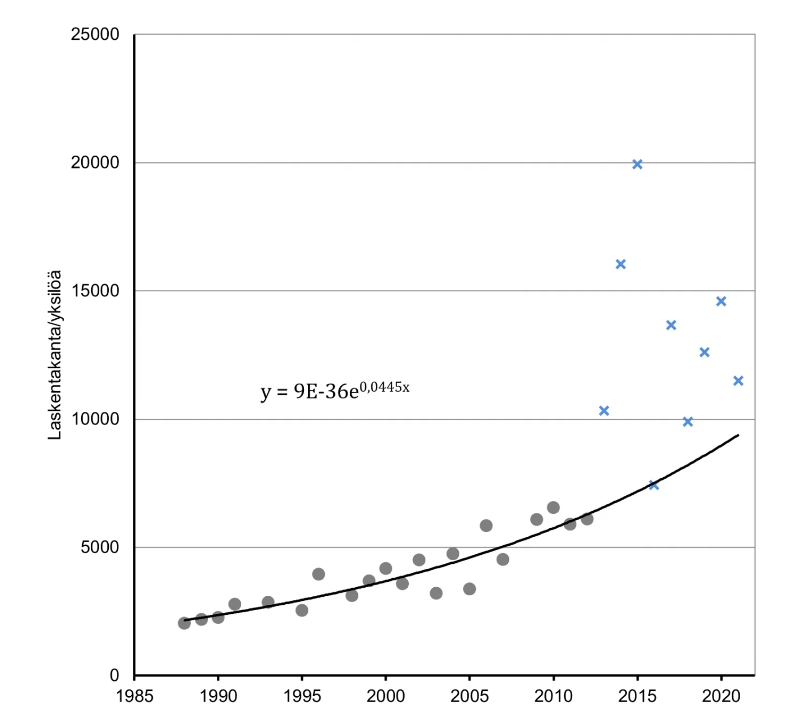 Kuva 1. Itämeren norpan laskentakanta Perämerellä. Lähde: Luonnonvarakeskus. Kevään 2021 tulos, noin 11 500 norppaa Perämerellä, on alempi kuin edellisenä vuonna (noin 14 600). Yksittäiset laskentatulosten vaihtelut eivät kuitenkaan kerro norppakannan äkillisistä muutoksista, vaan muutoksista laskentaolosuhteissa. Vuosien välinen vaihtelu on moninkertaistunut, eikä viime vuosien poikkeavia tuloksia ole voinut enää käyttää kannankehityksen arvioinnissa. 2010-luvun alkupuoliskolle asti Perämeren norppakannan kasvu oli keskimäärin vajaat viisi prosenttia vuodessa. Perämeren norppalaskennoista vastaa Ruotsin luonnonhistoriallinen museo.Itämerennorppasaalis Suomessa metsästysvuosina 2020-2021 ja 2021–2022Maa- ja metsätalousministeriön asetuksessa pyyntiluvalla sallittavasta itämerennorpan metsästyksestä metsästysvuonna 2020–2021 (MMMa 585/2020) suurin sallittu saalismäärä oli 375 yksilöä.Metsästysaikana 01.08. - 31.12.2020 ja 16.04. – 31.07.2021 pyyntiluvilla saatiin saaliiksi yhteensä 273 norppaa, joka on 38 kappaletta vähemmän kuin vuotta aiemmin. Lupien käyttöasteeksi muodostui täten 72,8 %. Eniten norppasaalista saatiin Oulun riistakeskusalueella, yhteensä 196 yksilöä (71,8 %). Lapissa, Pohjan-maalla ja Rannikko-Pohjanmaalla vastaavat luvut olivat 24 (8,8 %), 33 (12,1 %) ja 20 (7,3 %).Pyydetyistä itämerennorpista 125 (45,8 %) oli naaraita, 147 (53,8 %) uroksia ja yksi (0,4 %) sukupuoleltaan tuntematon. Yhteensä 196 (71,8 %) norppaa oli määritetty iältään aikuisiksi ja 43 (15,8 %) puolestaan alle vuoden ikäisiksi. Norpista kuusi (2,2 %) oli jäänyt iältään tuntemattomaksi, minkä lisäksi 28 (10,3 %) yksilön kohdalla ikätietoa ei oltu ilmoitettu lainkaan. Ajallisesti saaliin pääpaino oli vahvasti kevät- ja kesäkaudella, sillä valtaosa norpista, 271 yksilöä (99,3 %), pyydettiin huhti-toukokuun 2021 aikana. Ainoastaan kaksi yksilöä (0,7 %) pyydettiin syyskaudella ennen vuoden 2020 loppua.Alueelliseen kiintiöön perustuvan metsästysvuoden 2021-2022 saalis on kesäkuun puoliväliin mennessä 249 itämeren norppaa Perämeren-Merenkurkun kannanhoitoalueella. Koska metsästysvuoden 2021-2022 metsästys on vielä käynnissä heinäkuun loppuun saakka, määrä tulee jonkin verran kasvamaan.Esityksen vaikutuksetEsitettävä 375 itämeren norpan suurin sallittu saalismäärä on sama kuin edellisenä vuonna on asetettu ja sallittua vain Perämeren-Merenkurkun kannanhoitoalueella. Asetus esitetään annettavaksi vain vuodeksi, vaikka mahdollisuus olisi tehdä enintään kolmivuotinen asetus. Itämeren norpan metsästykseen ei enää tarvita Suomen riistakeskuksen myöntämää pyyntilupaa, vaan itämeren norppia voidaan metsästää metsästysaikana alueellisen kiintiön puitteissa eli ns. keskeytysmetsästyksenä. Tämä vähentää byrokratiaa ja tarjoaa metsästäjille paremmat mahdollisuudet pyyntiin lähdölle keliolosuhteiden niin salliessa. Keskeytysmetsästys on osoittanut toimivuutensa karhun metsästyksessä poronhoitoalueella ja hallinmetsästyksessä. Saaliiksi saadusta yksilöstä on metsästysasetuksen mukaan ilmoitettava Suomen riistakeskukselle viimeistään kolmantena arkipäivänä siitä, kun yksilö on saatu saaliiksi. Ilmoituksessa on kerrottava: 1) metsästäjän metsästäjänumero ja yhteystiedot; 2) pyydystetyn itämeren norpan sukupuoli ja paino; 3) pyyntiajankohta; 4) pyyntipaikan koordinaatit. Kiintiön tultua täyteen Suomen riistakeskuksen on määrättävä itämeren norpan metsästys kannanhoitoalueella lopetettavaksi.Kuten viime vuoden asetusmuistiossa arvioitiin, muutos tule juurikaan lisäämään metsästystä, koska verotusta säädellään ministeriön asetuksella. Kesäkuun puoliväliin mennessä on kiintiöstä käytetty 66%. Metsästyksen saalismäärään vaikuttavat vaikeuttavasti erityisesti vaikeat sää- ja jääolosuhteet, hylkeenpyynnin korkeat kustannukset ja niiden kallistuminen polttoaineen hinnan nousun johdosta, alueelliset metsästysrajoitukset (mm. suojelualueet) sekä hylkeenpyynnin vaikeus.Perämeren itämeren norppakanta on kasvanut tasaisesti 1980-luvun lopulta saakka ja itämeren norppakannan nykyinen koko ja kannan kehitys mahdollistivat rajoitetun ns. kannanhoidollisen metsästyksen Perämeren-Merenkurkun kannanhoitoalueella alkaen metsästysvuodesta 2015–2016 ja tätä jatketaan. Metsästyskaudella 2021–2022 Oma riistan saalisilmoitusten mukaisesti saalis on yhteensä 249 itämeren norppaa (tilanne 15.6.2022). Koska metsästyskausi on vielä käynnissä, määrä tulee kasvamaan jonkin verran. Edellisen metsästyskauden 2020-2021 saalis oli 273 itämeren norppaa. Nyt esitettävä 375 itämerennorpan kiintiö ei kuitenkaan vaikuta heikentävästi itämeren norppakantaan edes yhdessä Ruotsin kiintiön (420) kanssa.Itämeren norppakannan hoidon tavoitteena on elinvoimaisen kannan saavuttaminen kannanhoitoalueittain ja levittäytyminen uusille alueille. Perämerellä norppa pystyy säilymään elinvoimaisena pitkälläkin aikavälillä ja sillä on riittävästi elinympäristöä. Lentolaskentatulokset ovat osoittaneet, että aiemmat kanta-arviot ovat olleet aliarvioita ja kokonaiskannan ylärajaa ei tiedetä, mutta kokonaiskannan alaraja lienee yli 20 000 norppaa. Itämeren norppakanta kasvaa keskimäärin viisi prosenttia vuodessa, joten kantaan tulee lisää hylkeitä yli 1 000 norppaa joka vuosi. Esityksessä on otettu huomioon, että myös Ruotsi metsästää itämeren norppia 420:n kiintiöllä. Ruotsissa metsästysaika on 1.5.-31.1. Saalismäärä oli 291 metsästysvuonna 2021/2022. Kiintiöiden valmistelussa on vaihdettu tietoja Ruotsin ja Suomen viranomaisten välillä ja maa- ja metsätalousministeriöllä on säännöllisesti kokouksia sekä Naturvårdsverketin että Näringsdepartementin kanssa, joissa hyljekysymyksiä sivutaan. Kiintiö ei tällä hetkellä edes säätele kantaa, koska kanta kasvaa 5%. Molempien maiden metsästys toteutuessaankin olisi noin 70-80 prosenttia kannan kasvusta ja noin 3-4 prosenttia pelkästään Perämeren norppakannasta.Kalastuslain 62 §:n mukaan ilmoitus säännöksessä tarkoitetusta sivusaaliista tulee pyydyksen haltijan tehdä viipymättä Luonnonvarakeskukselle ja sen tekeminen koskee sekä elävänä että kuolleena pyydyksistä löytyneitä eläimiä. Ilmoitusvelvollisuuden laiminlyönti tulee olemaan myös rangaistavaa (KL 118§ kalastusrikkomus).Kohdunkuroumasairaudesta ei ole tietoja kuin vanhoista yksilöistä. Itämeren norppakannan nykyinen koko ja kehityssuunta mahdollistavat rajoitetun metsästyksen Perämerellä. Itämeren norpan metsästys ehkäisee jonkin verran ammattikalastajien pyydyksille aiheuttamien vahinkojen syntymistä, joten esitys voi jossain määrin vähentää kalastajille valtion varoista maksettavia vakuutustukia (laki kaupallisen kalastuksen vakuutustuesta 998/2012). Keskeisempää on kuitenkin linjan jatkaminen, että itämeren norpan aiheuttamat vahingot otetaan tosissaan ja niihin vastataan. Esitys todennäköisesti pienentää itämeren norpasta aiheutuvaa sosiaalista konfliktia ja mahdollisesti nostaa itämeren norpan arvoa vahinkoeläimestä kohti arvostettua riistalajia, vaikkakaan hyljekauppakiellon johdosta olemassa olevaa resurssia ei voi täysimääräisesti hyödyntää muutoin kuin metsästäjien omassa taloudessa. Maa- ja metsätalousministeriön teettämä vanhan kannanhoitosuunnitelman toteutumisen arvioinnin (Maa- ja metsätalousvaliokunta 21.09.2018) mukaan tavoitteet ovat hylkeiden suojelun osalta saavutettu hyvin eteläisiä norpan lisääntymisalueita lukuun ottamatta. Kalastuselinkeinon ja kasvavien hyljekantojen yhteensovittaminen ei ole onnistunut toivotusti ja erityisesti rannikkokalastuksen turvaamiseksi tulee löytää uusia keinoja. Merihylkeet olivat aiemmin paljon arvostetumpia riistaeläimiä, mutta EU:n asettaman hyljetuotteiden kauppakiellon johdosta arvostus on alkanut heikentyä voimakkaasti. Suomen hallitus onkin raportoinut kirjallisesti ja suullisesti EU:n komissiolle ja jäsenmaille hyljetuotteiden kaupan kieltävän lainsäädännön haitallisista vaikutuksista kalavaroille, kalastukseen, metsästykseen sekä metsästyskulttuuriin. Maa- ja metsätalousministeriön käsityksen mukaan hyljekauppakiellosta poikkeamiselle ei ole mitään mahdollisuuksia. Käytännössä EU –maista ainoastaan Suomea ja Ruotsia koskeva poikkeusmahdollisuus todettiin WTO:ssa Kanadan ja Norjan pyyntiä syrjiväksi ja poikkeamismahdollisuus estettiin 2015. Kieltoa ei voi purkaa ilman, että suoraan sovellettava asetus kumottaisiin, mitä ei ole realistista odottaa lähitulevaisuudessa tai edes pidemmällä aikavälillä.Maa- ja metsätalousministeriö katsoo, että EU:n hyljetuoteasetuksen lamaannuttamaa kiinnostusta hylkeenmetsästykseen tulisi pyrkiä elvyttämään kansallisella sääntelyllä. Tämä voitaisiin toteuttaa lievittämällä nykyisiä merellisiä luonnonsuojelualueita koskevia rauhoitussäännöksiä sekä sallimalla hylkeiden metsästys suunnitteilla olevissa suojelualueiden laajennus- ja perustamishankkeissa Selkämeren kansallispuiston tapaan.Itämeren hyljekantoja koskevan hoitosuunnitelman päivitys on viimeistelyssä lausuntokierrosta varten. Päivityksen on laatinut Suomen riistakeskus tulossopimuksen mukaisesti. Hoitosuunnitelman päivitysprosessissa osallistettiin sidosryhmiä, jotka edustivat kalataloutta, saariston ja rannikon väestöä, riistapolitiikkaa, hylkeenmetsästäjiä, suojelua ja hyljetutkimusta. Hallitusohjelman linjauksissa on hoitosuunnitelmaa koskeva toimenpide, jonka tarkoituksena on turvata ammatillisen kalastuksen edellytykset ja vähentää vahinkoja toimeenpanemalla hyljekannan hoitosuunnitelma. Hallitusohjelman mukaan myös kehitetään ja tuetaan vahinkoja ehkäiseviä tekniikoita, pyydyksiä ja käytänteitä. Tähän liittyen Luonnonvarakeskus on tekemässä pohjoismaista synteesiraporttia keinoista, joilla hyljevahinkoja voidaan nykyistä tehokkaammin torjua kalastuksessa ja vesiviljelyssä. Projektin lopputuote on tiekartta ja työkalupakki. Raportin odotetaan valmistuvan kesän aikana. Edellä sanotun johdosta maa- ja metsätalousministeriön on tarkoitus ottaa Luonnonvarakeskuksen raportti huomioon ja valmistella hoitosuunnitelman luonnos vuoden 2022 aikana lausuntokierrokselle. Luonnoksesta saatujen lausuntojen perusteella ministeriön on tarkoitus viimeistellä ja hyväksyä lopullinen hoitosuunnitelma vuoden 2023 aikana.Esityksen vaikutukset hylkeiden aiheuttamiin vahinkoihin kalastuselinkeinolle on vaikea arvioida itämeren norpan osalta, koska Luken vahinkotutkimukset eivät ole eritelleet hyljelajeja. Vuonna 2017 aloitettu Itämeren hylje- ja merimetso -hanke teki yhteistyössä Luonnonvarakeskuksen kanssa 2018 haastattelututkimuksen, jonka tavoitteena oli tarkastella hylkeiden ja merimetsojen vaikutuksia Itämeren rannikon pienimuotoiselle kalastuselinkeinolle. Raportissa esitellään keskeisiä tuloksia, jotka perustuvat kuudessa Itämeren maassa kerättyyn 219 kalastajahaastattelun aineistoon. Raportin mukaan hylkeet ja merimetsot aiheuttavat usein vakavia ongelmia kalastuselinkeinon jatkuvuudelle. Kalastajien mukaan hylkeet haittaavat rannikkokalastusta yleensä enemmän kuin merimetsot, joskin tilanne vaihtelee alueellisesti. Tulokset kertovat myös vaikutusten monimuotoisuudesta sekä niiden monimutkaisuuksista ja epävarmuuksista. Hylkeet aiheuttavat kalastajien mukaan useammin suoria vaikutuksia kuten kalansaaliiden vähentämistä sekä pyydysten ja kalojen vaurioittamista.Ammattikalastajahaastattelussa suomalaiset kalastajat ilmoittivat kärsivänsä huomattavia vahinkoja ja hyljeongelman olevan vakava nimenomaan Perämerellä. Vaikka ammattikalastajien haastattelussa ei eroteltu, tuleeko vahinko hallista vai norpasta, niin yksittäiset kalastajat Perämerellä raportoivat, että vahinkoa aiheuttaa nimenomaan norppa.Itämeren norpilla ei ole tutkimuksissa havaittu samanlaista pienelle alueelle kohdistuvaa saalistuspaikkauskollisuutta kuin hallilla. Tämän vuoksi yksilöiden poisto pyydysten läheisyydestä ei ole tehokas keino norppien aiheuttamien vahinkojen vähentämiseen.Asian valmisteluAsetus on valmisteltu maa- ja metsätalousministeriössä virkatyönä. Esitysluonnoksesta pyydettiin lausuntoja seuraavilta tahoilta: ympäristöministeriö, Suomen riistakeskus, Metsähallitus, Luonnonvarakeskus (LUKE), Suomen ympäristökeskus (SYKE), Suomen Luonnonsuojeluliitto (SLL), Maa- ja metsätaloustuottajain Keskusliitto (MTK), Svenska lantbruksproducenternas centralförbund (SLC), WWF Suomi, Suomen Metsästäjäliitto ry, Natur och Miljö rf., Luonto-Liitto, Suomen Ammattikalastajaliitto (SAKL), Kalatalouden Keskusliitto (KKL), Suomen Vapaa-ajankalastajien Keskusjärjestö, Suomen Hylkeenpyytäjät ry ja Perämeren kalastusalue, Intresseföreningen för en levande skärgård rf. sekä Luonnonsuojeluliitto Tapiola. Lausuntoja asetusluonnoksesta annettiin yhteensä 11, joissa todettiin itämeren norpan osalta seuraavaa: SYKE pitää esitettyä kiintiömäärää hyväksyttävänä. YM ja WWF sekä SLL pitävät kiintiötä liian suurena. SLL esittää 200 yksilön kiintiötä. SAKL ja MTK puolestaan liian pienenä. Luke arvioi kiintiön toteutuessaan yhdessä Ruotsin kiintiön kanssa leikkaavan koko keskimääräisen vuosittaisen kasvun pois, jos käytetään kanta-arvona kolmen viime vuoden (12 615, 14 602 ja 11 509) tuloksien keskiarvoa. Suomen metsästäjäliitto kannattaa esitystä. Metsästäjäliitto katsoo, että Itämeren norppakannan kehitystä ja kokoa tulisi selvittää aiempaa tarkemmin myös Perämeren ja Merenkurkun eteläpuolella kannanhoidollisen pyynnin avaamiseksi myös siellä. Suomen riistakeskuksen mielestä hieman nykyistä suurempi kiintiö voisi mahdollistaa suotuisten keliolosuhteiden toteutuessa jonkin verran viime vuosia suuremman saalismäärän ilman, että se vaikuttaisi heikentävästi lajin kantaan kyseessä olevalla kannanhoitoalueella. Lapin, Oulun, Pohjanmaan ja Rannikko-Pohjanmaan alueellisilta riistaneuvostoilta saaduissa palautteissa esitettiin kiintiön merkittävää nostamista.Asetusmuistioon korjattiin LUKE:n ja WWF:n lausuntojen perusteella, että vuoden 2015 laskentatulos 17 400 norppaa on extrapoloitu lukumäärä runsaasta kolmesta tuhannesta nähdystä yksilöstä. SYKEn lausunnon perusteella asetusmuistiota tarkennettiin kannan kasvuprosentin osalta ja lisättiin viite Ruotsin päätökseen, jossa viitataan Ruotsin Luonnonhistoriallisen museon arvioon itämeren norppakannan kasvuprosentista (4,7% vuodessa). Museo vastaa Perämeren norppalaskennoista. VoimaantuloMaa- ja metsätalousministeriön asetus ehdotetaan tulevaksi voimaan 12.8.2022.LiiteLausuntoyhteenveto maa- ja metsätalousministeriön asetuksesta itämeren norppakiintiöksi metsästysvuodelle 2022-2023. Lausunnoista on pyritty poimimaan olennaisimmat näkemykset. Lausunnot kokonaisuudessaan on saatavissa maa- ja metsätalousministeriön kirjaamosta.		Lausunnon antajaPalauteToimenpide/kommenttiSYKEItämerennorppa kuuluu luontodirektiivin liitteen V lajeihin. Luontodirektiivi sallii liitteen V lajienmetsästyksen, kunhan se ei vaaranna lajin suotuisaa suojelutasoa. Itämerennorppa on arvioitu olevanSuomessa epäsuotuisalla suojelutasolla viimeisimmässä, arviointijakson 2013–2018 luontodirektiivin artikla17 raportoinnissa ja lajin kehityssuunta katsottiin paranevaksi. Epäsuotuisaksi lajin suojelutason tekeeeteläisten alueiden heikko tilanne ja epävarmuus tulevaisuudesta ilmastonmuutoksen vuoksi. Kyseisillealueille metsästyskiintiöitä ei ole kuitenkaan myönnetty. SYKE pitää näiden tietojen valossa esitettyäkiintiömäärää hyväksyttävänä.Kannankehityksen arviointitapaa olisi hyvä tarkentaa muistiossa. Muistion mukaan: ”Vuosien välinenvaihtelu laskentatuloksissa on moninkertaistunut, eikä viime vuosien poikkeavia tuloksia ole voinut enääkäyttää kannankehityksen arvioinnissa. 2010-luvun alkupuoliskolle asti Perämeren norppakannan kasvu olikeskimäärin vajaat viisi prosenttia vuodessa.” Edellisestä huolimatta muistiossa kuitenkin todetaan, että:” Itämeren norppakanta kasvaa keskimäärin 5 % vuodessa, joten kantaan tulee lisää hylkeitä yli 1 000norppaa joka vuosi”. Tekstin perusteella on pääteltävissä, ettei nykyinen kasvuprosentti perustulaskentoihin. Muistiossa olisi hyvä selventää, miten esitettyyn kasvuprosenttiin on päädytty vuoden 2015jälkeen tai perustuuko se esimerkiksi oletukseen siitä, että trendi on pysynyt viime vuodet ennallaan.Asetusmuistioon on tarkennettu kasvuprosentti ja lisätty viite Ruotsin päätökseen, jossa viitataan Ruotsin Luonnonhistoriallisen museon arvioon itämeren norppakannan kasvuprosentista, joka on 4,7% vuodessa. Museo vastaa Perämeren norppalaskennoista.MetsähallitusEi lausuttavaa.Suomen MetsästäjäliittoMetsästäjäliitto tukee itämerennorpan pyyntimäärien kiintiöksi esitettyä 375 yksilön määrää. Liiton mielestä Itämeren norppakannan kehitystä ja kokoa tulisi selvittää aiempaa tarkemmin myös Perämeren ja Merenkurkun eteläpuolella, että kannanhoidollinen pyynti voitaisiin mahdollisuuksien mukaan jatkossa rajatusti avata myös siellä. Metsästäjäliitto näkee keskeisen tärkeänä asiana nostaa itämerennorpan arvoa vahinkoeläimestä arvostetuksi riistalajiksi. Suurin este tälle kehitykselle on EU:n hyljekauppakielto, jonka asettamia rajoituksia pitää pyrkiä aktiivisesti purkamaan sekä lieventää nykyisiä merellisiä luonnonsuojelualueita koskevia rauhoitussäännöksiä ja sallia hylkeiden metsästys suunnitteilla olevissa suojelualuehankkeissa.Metsästäjäliiton näkemyksen mukaan itämerennorpan pyynti on välttämätöntä ja esitetty pyyntikiintiö on saatujen tietojen mukaan toistaiseksi riittävä, jotta itämerennorppien ammattikalastukselle aiheuttamia haittoja voidaan vähentää. Kiintiö ei ole rajoittanut metsästystä viime vuosina eikä kuluvanakaan metsästysvuonna, mikä on liiton mielestä ehdoton vähimmäisvaatimus.Liitto haluaa painottaa, että hylkeenpyynnissä metsästyksen onnistuminen on hyvin sääriippuvaista, pyynti on haastavaa, polttoaineiden hinnannousun myötä kallista ja suojelualueiden määrän ja pinta-alan jatkuvan kasvun takia varsin rajattua.Tarpeellista liiton mielestä edelleen on, että asetuksella ei rajoiteta myöskään vahinkoperusteisten lupien määrää, vaan niitä voidaan myöntää aina tarvittaessa.Perämeren norppakanta on keskenään vertailukelpoisten laskentatulosten perusteella kasvanut keskimäärin noin viisi prosenttia vuodessa.Itämerennorppakantamme on yhteinen ruotsalaisten kanssa ja heidän arvionsa mukaan todellinen populaatiokoko Perämerellä on yli 20 000 yksilöä. Metsästäjäliiton mielestä on erittäin tärkeää huomioida lentolaskentatulosten osoittavan, että aiemmat kanta-arviot ovat olleet aliarvioita ja kokonaiskannan ylärajaa ei edes tiedetä. Tiedossa kutenkin on, että Itämeren norppakantaan tulee lisää hylkeitä vähintään yli 1 000 norppaa joka vuosi.Asetusesityksen mukaan Itäisellä Suomenlahdella ja Lounaissaaristossa ei tulla edelleenkään toteuttamaan ns. kannanhoidollista pyyntiä. Metsästäjäliiton piirien havaintojen mukaan itämerennorppien määrä läntisellä merialueella Merenkurkun eteläpuolella on kuitenkin kasvanut. Norppia tavataan erityisesti rysistä, joten ne ovat oppineet syömään saalista kalastajien pyydyksistä. Hylkeet aiheuttavat haittaa kalastukselle, kalankasvatukselle ja kalastusvälineille sekä ne karkottavat saalista. Metsästäjäliitto näkee tarpeelliseksi, että itämerennorppakannan kehitystä ja kokoa selvitettäisiin aiempaa tarkemmin myös siellä, että kannanhoidollinen pyynti voitaisiin rajatusti mahdollisuuksien mukaan jatkossa avata.luontodirektiivin suhteen, että itämerennorppa on levinneisyytensä ja populaation puolesta suotuisalla suojelutasolla. Itämerennorppa kuuluu luontodirektiivin liitteen V lajeihin ja direktiivi lähtökohtaisesti sallii liitteen V lajien metsästyksen.Metsästäjäliiton näkemyksen mukaan on keskeistä huomioida IUCN:n tuoreimman, eli vuoden 2015 luokituksen mukaan itämerennorppa kanta ei ole uhanlainen, vaan se on luokiteltu elinvoimaiseksi (LC) ja populaation trendi on kasvava, mikä tukee kannansäätelyn tarpeellisuutta.Metsästäjäliitto näkee edelleen keskeisen tärkeänä asiana nostaa itämerennorpan arvoa vahinkoeläimestä arvostetuksi riistalajiksi. Suurin este tälle kehitykselle on EU:n hyljekauppakielto, jonka johdosta hyljesaalista ei voi käytännössä hyödyntää muutoin kuin metsästäjien omassa taloudessa.Liitto pitää sinänsä positiivisena, että Suomen hallitus on raportoinut kirjallisesti ja suullisesti EU:n komissiolle ja jäsenmaille hyljetuotteiden kaupan kieltävän lain säädännön haitallisista vaikutuksista kalavaroille, kalastukseen, metsästykseen sekä metsästyskulttuuriin. Liiton näkemyksen mukaan tarvitaan selvästi kuitenkin vielä tehokkaampia ja vaikuttavampia toimia, jotta muutos saadaan aikaan.Asetuksen taustamuistion mukaan maa- ja metsätalousministeriö katsoo, että EU:n hyljetuoteasetuksen lamaannuttamaa kiinnostusta hylkeenmetsästykseen tulisi pyrkiä elvyttämään kansallisella sääntelyllä, mikä voitaisiin toteuttaa lieventämällä nykyisiä merellisiä luonnonsuojelualueita koskevia rauhoitussäännöksiä sekä sallimalla hylkeiden metsästys suunnitteilla olevissa suojelualueiden laajennus- ja perustamishankkeissa Selkämeren kansallispuiston tapaan. Metsästäjäliitto tukee varauksetta tätä maa- ja metsätalousministeriön näkemystä ja kannustaa sen aktiivista ja pikaista toteuttamista yhteistyössä ympäristöhallinnon kanssa.SisäministeriöSisäministeriö ilmoittaa, ettei sillä ole oman toimialansa osalta lausuttavaa asiassa.Suomen luonnonsuojeluliittoSuomen luonnonsuojeluliitto ei kannata itämerennorpan pyyntikiintiön pitämistä Pohjanlahdella 375 hylkeen tasolla, vaan sitä pitää laskea. Ruotsi on nostanut omaa kiintiötään, ja rasitus kannalle on arvioitava molempien maiden päätösten pohjalta niin, että otetaan huomioon myös norpan pesimisolosuhteet ja sivusaaliskuolleisuuden riski.Norppakannan tämän vuoden laskentatulosta ei ole tätä kirjoitettaessa vielä tiedossa. Laskennat ovat muuttuneet viime vuosina hyvin epävarmoiksi. Suurimmat laskentakannan arviot ovat jo seitsemän ja kahdeksan vuoden takaa, vuosilta 2014 (arvio 16 053 yksilöä yhteensä 4200 lasketun hylkeen perusteella) ja 2015 (19 936, hylkeitä nähtiin 3440). Tämän jälkeen laskentakannan arviot ovat asettuneet 7500 ja alle 15 000 yksilön välille, eikä kannan kehitystä voida luotettavasti arvioida. Tämä on kannanhoidolle olennainen haaste, eikä pyynnin vaikutusta voida luotettavasti arvioida, kun laskentatieto on epävarmaa. Tällöin pyynnissä tulisi noudattaa varovaisuusperiaatetta.Suomen luonnonsuojeluliitto esittää, että Perämeren norppalaskentoja tehostetaan Suomen ja Ruotsin yhteisponnistuksena niin, että kannan koosta ja kehityssuunnasta saadaan nykyistä tarkempi kuva. Nykyisin laskennoista vastaa Ruotsi, ja olisi luontevaa, että myös meidän maamme panostaisi kannan arvioimiseen, kun noin puolet kannasta on merialueellamme. Laskentoja voitaisiin tehostaa projektina, jossa pyrittäisiin usean vuoden aikana kattamaan nykyistä laskentaa suurempi osa jääpinta–alasta sekä saamaan aikaan toistoja. Samalla voitaisiin myös merkitä norppia siten, että laskennoissa näkyvillä olevien norppien määrästä saadaan käsitys.Ilmastonmuutos haittaa jo, ja on tulevaisuudessa haittaamassa yhä useampana vuonna norpan pesintää myös Perämerellä. Tämä korostaa pyynnin maltillisena pitämisen tärkeyttä. Perämeri on jäätynyt perinteisesti kokonaan. Vuonna 2015 se jäi ensi kertaa varmuudella osin avoimeksi (1). Vuonna 2020 tilanne toistui ja jäät kattoivat pesimisajan alussa vain osan meren pohjoisosasta (kuva 1.). Tulevaisuudessa Perämeren poikimisjäät tulevat olemaan yhä useampina vuosina poikimisaikaan epävakaat, ja hyvää pesimisajan jääympäristöä on tarjolla vähemmän kuin norpat tarvitsisivat.Edellä esitetyn perusteella Suomen luonnonsuojeluliitto esittää, että itämerennorpan pyyntikiintiöksi asetetaan Suomessa nyt korkeintaan 200 yksilöä. Suomen luonnonsuojeluliitto yhtyy WWF:n lausunnossaan esittämään näkemykseen Pohjanlahden itämerennorppakannan yhteisen hoitosuunnitelman laatimisesta. Kyse on yhden norpan viidestä alalajista tärkeimmästä esiintymisalueesta, jossa ilmastonmuutos asettaa selvän tulevan haasteen ja jossa esimerkiksi merituulivoiman rakentamiselle on laajoja suunnitelmia.Suomen riistakeskus ja Lapin, Oulun, Pohjanmaan ja Rannikko-Pohjanmaan alueelliset riistaneuvostotSuomen riistakeskus pitää asetusluonnoksen periaatteita ja tavoitteita tarkoituksenmukaisina ja perusteltuina. Kiintiöön perustuva keskeytysmetsästys vähentää pyyntiin liittyvää byrokratiaa, tekee pyynnin joustavammaksi ja on jo osoittautunut toimivaksi itämerennorpan ja harmaahylkeen pyynnissä. Suhteessa kanta-arvioon esitettävä 375:n itämerennorpan kiintiö ei riistakeskuksen näkemyksen mukaan vaikuta heikentävästi itämerennorppakantaan. Suomen riistakeskus viittaa alueellisilta riistaneuvostoilta saatuun palautteeseen ja esittää harkittavaksi kiintiön maltillista korottamista. Hieman nykyistä suurempi kiintiö voisi mahdollistaa suotuisten keliolosuhteiden toteutuessa jonkin verran viime vuosia suuremman saalismäärän. Saalismäärä voisi itämerennorppakannan koko ja tuottavuus huomioiden olla huomattavasti nykyistä suurempi ilman, että se vaikuttaisi heikentävästi lajin kantaan kyseessä olevalla kannanhoitoalueella. Kiintiön mitoitusta ja aluetta tulee tarkastella vuosittain, jotta pystytään reagoimaan nopeasti kannan muutoksiin ja itämerennorpan aiheuttamiin vahinkoihin. Suomen riistakeskus sai palautetta asetusluonnokseen liittyen Lapin, Oulun, Pohjanmaan ja Rannikko-Pohjanmaan alueellisilta riistaneuvostoilta. Palautteissa esitettiin kiintiön merkittävää nostamista ja EU:n kauppakiellon poistamista tai ainakin poikkeusta siitä Suomen osalta. Perusteluna kiintiön nostamiselle esitettiin, että kanta on terve ja kasvava ja aiheuttaa merkittäviä vahinkoja kalastuselinkeinolle.Palautteissa tuotiin esille myös se, että luonnonsuojelualueet entisestään hankaloittavat hylkeenpyyntiä ja uhkaavat siten osaltaan merikalastuselinkeinoa. Saadut palautteet on koottu Suomen riistakeskuksen lausunnon liitteeksi.Suomen Ammattikalastajaliitto SAKLNorppa ja kalastuselinkeinoMinisteriön laatima perustelumuistio kuvaa hyvin kattavasti ja asiallisesti norpan vaikutuksia kalastuselinkeinoon ja kalastoon Perämerellä. Hylje on selkeästi merkittävin rannikkokalastuksen toimintaa ja kotimaisen kalan tarjontaa haittaava tekijä. Jos ei hyljeongelmaan saada kestävää ratkaisua, ovat suunnitelmat kotimaisen luonnonkalan lisäämiseksi (Marinin hallitusohjelman Kotimaisen kalan edistämisohjelma) lähinnä tyhjää puhetta merikalan osalta.Norppa on lisääntynyt myös Selkämerellä ja vaikuttaa sen alueen kalastukseen haitallisesti.ToimetAlueellisen kiintiön koko (375 kappaletta) itämeren norpan metsästämiseksi Perämeren-Merenkurkun kannanhoitoalueella on kannatettava vaikkakin täysin riittämätön ottaen huomioon tiedot norppakannan koosta (yli 20 000). Kiintiön kokoa tulisi kaksinkertaistaa ja metsästystä tehostettava kaikin keinoin, esimerkiksi rahallisella tuella.LuonnonsuojelualueetMuistiossa todetaan, että EU:n hyljetuoteasetuksen lamaannuttamaa kiinnostusta hylkeenmetsästykseen tulisi lieventää nykyisiä merellisiä luonnonsuojelualueita koskevia rauhoitussäännöksiä sekä sallia hylkeiden metsästys suunnitteilla olevissa suojelualueiden laajennus- ja perustamishankkeissa Selkämeren kansallispuiston tapaan. SAKL kannatta täysin ministeriön esitystä. Vaikkakin hyljetuoteasetuksen muuttaminen EU:ssa on todellakin haasteellinen tehtävä, tulisi Suomen edelleen jatkettava työtä asian edistämiseksi.HoitosuunnitelmaHallitusohjelmassa on myös huomioitu hyljekannan hoitosuunnitelma. Hoitosuunnitelman hyväksyminen on viivästynyt kohtuuttomasti, vaikka muun muassa eduskunnan maa- ja metsätalousvaliokunta on kiirehtinyt asiaa. Nähtävästi tällä kertaa odotellaan Luken raporttia.Hoitosuunnitelma tulisi saada valmiiksi mahdollisimman pian ja suunnitelmassa tulisi olla tehokkaita toimia ongelman hoitamiseksi. Suunnitelma ei pelkästään voi olla hyljekantojen hoivasuunnitelma, vaan siinä tulisi myös tehokkaammin huomioida kalastus- ja kalankasvatuselinkeinojen tarpeet sekä kalakantojen hyvinvointi.Viittaamme myös valtioneuvoston hyväksymään kotimaisen kalan edistämisohjelmaan ja sen tavoitteisiin lisätä kotimaisen kalan tarjontaa. Tavoitteen saavuttamiseksi tarvitaan tehokkaita toimia hyljeongelman lieventämiseksi. Todennäköisesti ollaan tilanteessa, jossa valtion varoin palkattujen metsästäjien käyttäminen on ainoa vaihtoehto.LuonnonvarakeskusLuke näkee hyvänä, että itämerennorppien metsästyskiintiö kohdistuu edelleen vain Perämeren-Merenkurkun kannanhoitoalueelle, jossa kanta on runsain ja siten myös mahdollinen vahinkovaikutus suurin. Norpan metsästyspaine on voimistunut viime vuosina Perämerellä. Metsästystä perustellaan erityisesti kalastus- ja kalastovaikutuksilla. Tutkimustietoa norpan merkityksestä kalastukselle tai kalastolle on niukasti. Kiintiöllinen metsästys mahdollistaa nyt lähemmäs 800 yksilön (Suomi 375 ja Ruotsi 420) poiston. Norppakiintiön toteutumisaste on Suomessa ollut myös korkea (70-90 %). Arvioitu norppakanta on kasvanut Perämerellä keskimäärin n. 5 % vuodessa ja Suomi-Ruotsi kiintiö leikkaisi toteutuessaan koko keskimääräisen vuosittaisen kasvun pois, jos käytetään kanta-arvona kolmen viime vuoden (12 615, 14 602 ja 11 509) tuloksien keskiarvoa. Koska Suomi ja Ruotsi jakavat saman norppakannan, Luke pitää hyvänä kansainvälistä yhteistyötä ja koordinointia Merenkurkku-Perämerialueen norppakannanhoidossa. Norppalaskennat poikkeavat hallilaskennoista, joissa ilmoitetaan nähtyjen hallien määrä (=minimikanta) . Norppien laskenta sen sijaan perustuu otantaan. Tasavälein lennetyillä laskentalinjoilla havaitut norpat muodostavat otannan, joka monistetaan koko jääalan laskentakannaksi. Asetuksen muistiossa virheellisesti todetaan esimerkiksi vuonna 2015 nähdyn 17 400 norppa. Näin ei kuitenkaan ole vaan kyseessä on extrapoloitu lukumäärä runsaasta kolmesta tuhannesta nähdystä yksilöstä. Esimerkiksi kevään 2021 laskennoissa laskentalinjoilla katettiin 21,6 prosenttia jääalasta ja nähtiin vajaat 2 500 norppaa, joista laskettiin 11 500 norpan kanta-arvio. Laskentojen onnistumiseen vaikuttaa erityisesti jääolosuhteet ja epävarmuudesta kertoo suuri vaihtelu peräkkäisten vuosien laskentatuloksissa. Luke toteaakin, että laskentamenetelmä sisältää lukuisia epävarmuustekijöitä ja kanta-arvioihin on suhtauduttava varovaisuudella; erityisesti kun maksimiarviot sijoittuvat jääolosuhteiltaan erittäin poikkeuksellisiin keväisiin. Itämerennorppa on määritelty Punaisen kirjan (2019) uhanalaisuusluokituksessa silmällä pidettäväksi ja keskeisiksi uhkiksi on määritelty pyynti, kemialliset haittavaikutukset ja ilmastonmuutos. Ympäristömyrkkyjen vaikutukset (erityisesti kohdunkurouma) ovat vähenneen merkittävästi, mutta ihmislähtöisestä poistosta on jäljellä sivusaaliskuolleisuus ja metsästys. Sivusaaliskuolleisuuden volyymiä ei tunneta, mutta se painottuu tyypillisesti nuoriin yksilöihin. Metsästys kohdistuu myös aikuisiin, jolloin sillä on erityisesti vaikutusta kannan kasvuun. Keskeisin riskitekijä on kuitenkin ilmastonmuutos, joka vaikeuttaa kannanarvioinnin luotettavuutta ja luo ennustamattoman uhan lisääntymisessään jäästä ja lumesta riippuvaiselle lajille. Norppien kunto on havaittu heikommaksi huonoina jäätalvina ja erityisesti naaraiden kunto heijastuu kannan lisääntymistehoon ja kasvukertoimeen. Ilmastonmuutokseen vaikuttaminen norppakannanhoidossa on käytännössä mahdotonta, joten oleellista on suoran íhmislähtöisen poiston tarkka säätely ja kannan tilan hyvä tuntemus. Luke toivoo, että metsästetyistä yksilöistä toimitettaisiin tarvittavat näytteet (https://luonnonvaratieto.luke.fi/cms/pages?path=merihylkeet/tutkimusnaytteethylkeista/) kannanseurantaa varten.Asetusmuistioon korjattu, että 2015 laskentatulos 17 400 norppaa on extrapoloitu lukumäärä runsaasta kolmesta tuhannesta nähdystä yksilöstä.MTKTulevalle metsästyskaudelle esitetään samaa kiintiötä kuin kuluvalla kaudella.  MTK katsoo, että vahinkotilanne huomioiden kiintiön hallittua kasvattamista tulisi tehdä vuosittain.Hylkeiden kannanhallinta on vaikeassa tilanteessa. Hallin ja Itämerennorpan metsästyksen volyymia tulisi lisätä edelleen huomattavasti. Hylkeet ja myös merimetsot aiheuttavat merkittäviä vahinkoja kalastajien ja kalankasvattajien elinkeinotoiminnalle. Suorien saalis- ja pyydysvahinkojen lisäksi hylkeet ovat paikallisesti tehneet perinteisen verkkokalastuksen kannattamattomaksi ja ammattikalastajat ovat joutuneet investoimaan kalliisiin hylkeen kestäviin pyydysmalleihin. Kalastuselinkeinojen kannattavuus on heikentynyt hylkeistä aiheutuvien haittojen vuoksi merkittävästi, mikä näkyy myös elinkeinonharjoittajien lukumäärän jatkuvana laskuna.MTK tukee esityksiä, joilla purettaisiin hyljetuotteiden kaupan kieltävää lainsäädäntöä EU:ssa. Tästä aiheutuvat haitat ovat kiistattomia koskien kalavaroja, kalastusta, metsästystä sekä metsästyskulttuuria. Nykyinen lainsäädäntö heikentää tarpeettomasti ja kestävän kehityksen periaatteiden vastaisesti hylkeiden saalisarvoa. MTK tukee myös esityksiä vähentää nykyisiä merellisiä luonnonsuojelualueita koskevia rauhoitussäännöksiä sekä sallia hylkeiden metsästys suunnitteilla olevissa suojelualueiden laajennus- ja perustamishankkeissa.YmpäristöministeriöYmpäristöministeriö pitää tärkeänä, että itämerennorpan kiintiöt annettaan edelleen vuosittain, huomioiden että Suomen lajien uhanalaisuusarvioinnin (2019) perusteella se on yhä silmälläpidettävä ja luontodirektiivin viimeisimmässä raportoinnissa (2019) lajin suojelutaso oli epäsuotuisa. Luonnonvarakeskuksen selvityksen mukaisesti itämerennorppa -kanta jatkaa kasvuaan Perämeren-Merenkurkun alueella noin 5 % vuosittaisella kasvulla. Ruotsin kiintiö on tällä hetkellä 400 yksilöä. Asetusluonnoksen muistion mukaan molempien maiden kiintiöt yhdessä olisivat 3-4 % Perämerellä laskettujen itämerennorppien kokonaismäärästä ja noin 70-80 % kannan kasvusta. Ympäristöministeriö pitää esitettyä metsästyskiintiötä yhdessä Ruotsin kiintiön kanssa suurena. Lisäksi ympäristöministeriö pitää esitetyn kiintiön vaikutuksen osuutta kannan kasvussa liian korkeana mm. huomioiden, että ilmastonmuutos on yhä enenevässä määrin uhka, tälle ainoalle paranevassa tilassa olevalle itämerennorppa -kannalle. Näiden perusteella ympäristöministeriö ei edellänkään kannata esitettyä kiintiötä. Ympäristöministeriö pitää tärkeänä, että saaliiksi saaduista yksilöistä kerätään tietoja, jotta voidaan seurata itämerennorppa -kannan tilaa. Lisäksi tulisi kiinnittää enemmän huomiota siihen, että kaikki sivusaaliiksi jääneet itämerennorpat ilmoitetaan kalastuslain 62 § mukaisesti. Näin voidaan seurata myös sivusaalistuksen vaikutusta kuolleisuuteen etenkin eteläisten kantojen osalta. Samoin ympäristöministeriö pitää tärkeänä, että hylkeitä koskeva hoitosuunnitelma saataisiin valmiiksi mahdollisimman pikaisesti, yhteistyössä eri intressitahojen kanssa. Ympäristöministeriö kiinnittää myös erityistä huomioita Saaristomeren ja etenkin Suomenlahden itämerennorppa -kantojen tilaan, joka on äärimmäisen huono. Saaristomerellä arvioidaan olevan 200 - 300 norppaa ja Suomenlahdella määrä on jopa alle 100 yksilön, joista suurin osa elää Venäjän puolella. Näiden kantojen tilan parantamiseksi tulisi pikaisesti ryhtyä toimiin erityisesti toimeenpanemalla valtioneuvoston hyväksymä merenhoidon toimenpideohjelman (16.12.2021) itämerennorppaa koskevat toimenpiteet. Sivusaaliiksi jäämistä tulee estää kehittämällä kalastusvälineitä ja tarvittaessa ajallisilla tai alueellisilla kalastusrajoituksilla, etenkin näiden kantojen keskeisimmillä esiintymisalueilla.WWFWWF:n esitykset tiivistettynä:• Esitetyn kokoinen metsästyskiintiö (MMM:n esitys Suomen kiintiöksi 375 + Ruotsin kiintiö 420, yhteensä 795 itämerennorppaa) on aivan liian suuri Perämeren norppakannan kokoon ja ilmastonmuutoksen norpalle tuomaan nopeasti kasvavaan uhkaan nähden. Näin suuri kiintiö on ristiriidassa sen kanssa, että norppakannan hoidon tavoitteena on norpan levittäytyminen uusille alueille. Esityksen mukainen kokonaiskiintiö leikkaisi toteutuessaan pelkästään yksilömäärin mitattuna jopa 80 % kannan vuotuisesta kasvusta. Todellisuudessa negatiivinen vaikutus kantaan olisi suurempi, koska metsästys kohdistuu myös lisääntymisikäisiin naaraisiin. Lisäksi kannan kasvuprosenttia tai edes sen kehityksen suuntaa viimeisten kymmenen vuoden aikana ei tiedetä, minkä takia on sovellettava varoivaisuusperiaatetta.• Itämerennorpan suurin sallittu saalismäärä Suomessa ja Ruotsissa yhteensä tulisi asettaa Perämeren-Merenkurkun norppakannan turvaamiseksi korkeintaan 150 norppaan, ja se tulee asettaa kokonaisverotuksen kiintiöksi, josta vähennetään vahinkoperusteiset poikkeusluvat sekä tietoon tulleet kalanpyydyksiin tai salametsästyksessä kuolleet norpat.• Suomen ja Ruotsin tulee käynnistää valmistelu Perämeren-Merenkurkun itämerennorppakannan yhteiseksi hoitosuunnitelmaksi, joka turvaa itämerennorpan säilymisen elinvoimaisena pitkällä tähtäimellä lisääntymisolojen heikentyessä. Metsästyskiintiöt molemmissa maissa tulee jatkossa sopia tulevan yhteisen kannanhoitosuunnitelman ja kestävän kokonaiskiintiön pohjalta.• Itämerennorppakannan kehitykseen liittyvän epävarmuuden takia Suomen tulee yhteistyössä Ruotsin kanssa osana yhteistä kannanhoitoa tehostaa Perämeren norppalaskentoja siten, että mahdollisimman pian järjestetään tehostettu laskenta, jossa katetaan mahdollisimman suuri osa jääpinta-alasta.• Itämerennorpalle on kiireistä laatia Suomessa oma suojeluohjelma, ja jo vuosikausia valmisteilla olleessa Itämeren hyljekantojen hoitosuunnitelman päivityksessä tulee